CATEGORIAS MENORES CLUB TRIATLON GUADALAJARA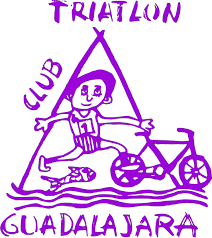 HORARIOS TEMPORADA 2017-2018GRUPO 1GRUPO 2GRUPO 3GRUPO 4GRUPO 5GRUPO 6GRUPO 7CATEGORIAIniciación(4-6 años)Pre benjamín(7-8 años)Benjamín(9-10 años)Alevín(11-12 años)Infantil(13-14 años)Cadete(15 a 17 años)Junior(18-19 años)NATACIONViernes 16h30 a 17h15 Martes y Jueves 16h15 a 17h Marchamalo Martes y Jueves 17h00 a 17h45 MarchamaloLunes y Miércoles15h30 a 16h30 Lunes y Miércoles15h30 a 16h30 Viernes 17h15 a 18h15Lunes y Miércoles19h30 a 20h30 Viernes 17h15 a 18h15Lunes y Miércoles19h30 a 20h30 Viernes 18h15 a 19h15CARRERALunes 17h a 18h Lunes 18h a 19h Martes y Jueves17h15 a 18h15Martes y Jueves17h15 a 18h15Martes y Jueves18h15 a 19h30Martes y Jueves18h15 a 19h30o Club19h30 a 21hCICLISMOUn sábado al mes (a determinar) Polígono Un sábado al mes (a determinar) Polígono Un sábado al mes (a determinar) PolígonoDos sábados al mes (a determinar) PolígonoDos sábados al mes (a determinar) PolígonoDos sábados al mes (a determinar) PolígonoO Club OTROSPsicomotricidad Miércoles 16h45 a 17h45Polideportivo Badiel